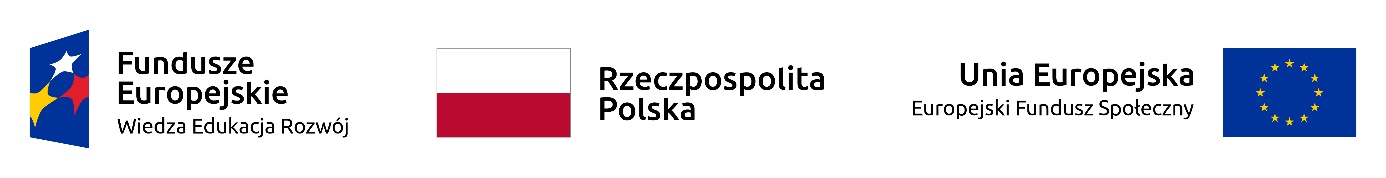 Projekt: "Nowa jakość - zintegrowany program rozwoju Politechniki Rzeszowskiej" współfinansowany przez Unię Europejską ze środków Europejskiego Funduszu Społecznego w ramach Programu Operacyjnego Wiedza Edukacja Rozwój POWR.03.05.00-00-Z209/17Rzeszów dnia: 2019-02-18Politechnika RzeszowskaDział Logistyki i Zamówień PublicznychAl. Powstańców Warszawy 1235-959 RzeszówZnak sprawy: NA/P/29/2019	 INFORMACJA Z OTWARCIA OFERTDotyczy postępowania o udzielenie zamówienia publicznego prowadzonego w trybie przetarg nieograniczony na: Usługi przewozu grup studentów na wizyty studyjne , szkolenia 1 i 2-dniowe w ramach projektu NOWA JAKOŚĆ w roku 2019Zamawiający na podstawie art. 86 ust. 5 ustawy z dnia 29 stycznia 2004 roku Prawo Zamówień Publicznych (t.j. Dz. U. z  2018 r. poz. 1986) przekazuje informacje z otwarcia ofert:Otwarcie ofert odbyło się w dniu 18/02/2019 o godz. 10:00.Kwota, jaką Zamawiający zamierza przeznaczyć na sfinansowanie zamówienia wynosi: 93 396.00 zł brutto.W wyznaczonym terminie oferty złożyli następujący Wykonawcy:ZamawiającyNr ofertyNazwa (firma) i adres wykonawcyCena ofertyTermin wykonaniaOkres gwarancjiWarunki płatności1USŁUGI TRANSPORTOWE PRZEWÓZ OSÓB I LADUNKÓW Sławomir BujakTrzęsówka 12 36-106 Trzęsówka171 730.14 zł31.12.2019nie dotyczyzgodnie z SIWZ